					MİSAFİR KULLANICI 						     İNTERNET ŞİFRE İSTEK / ŞİFRE 					DEĞİŞİKLİĞİ FORMU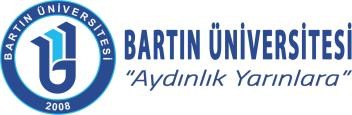  İmzaAçıklamalar:(*) Yukarıda bulunan tüm alanlarının doldurulması zorunludur.Misafir bilgileri eksik doldurulan internet isteklerinde herhangi bir işlem yapılmayacaktır.Bu belge yazıcıdan bastırıldıktan sonra imzalanıp kapalı zarfta veya elektronik olarak taranıp e-posta yoluyla Bilgi İşlem Daire Başkanlığına ulaştırılması gerekmektedir.REVİZYON BİLGİLERİAdres	:	Bartın Üniversitesi Rektörlüğü74100 Merkez / BARTIN(Form No: BGYS.FR.09.02, Revizyon Tarihi: -, Revizyon No: 0)Telefon	:İnternet Adresi	:E-Posta	:0378 223 55 00www.bartin.edu.tr info@bartin.edu.trSayfa 1 / 1Misafir BilgileriMisafir BilgileriAd Soyadı *Görevi*Görev Yeri *Cep Telefonu *E-Posta Adresi (var ise)Şifre Süresiİnternet Erişim Şifresi(Şifre en az 10 karakter, 1 büyük harf, 1 küçük harf, rakam ve noktalama işareti içermelidir.)TalepTalep☐Bartın Üniversitesine bağlı internet erişim şifresi istiyorum.☐Bartın Üniversitesine bağlı bulunan internet erişim şifresinin değiştirilmesini istiyorum.OnayOnay☐Adıma tahsis edilecek/edilmiş olan, ad.soyad formatındaki internet erişim kullanıcı adı-şifresinin kullanımımdan ve sistem sorunlarından doğacak her türlü sorumluluğu kabul ederim.☐5651 sayılı kanun kapsamında, Bilgisayar adımın, Ip Adresimin, Mac Adresimin tutulmasını ve giriş yaptığım sitelerin loglanmasını kabul ederim.Revizyon NoRevizyon TarihiRevizyon Açıklaması0-İlk yayın.